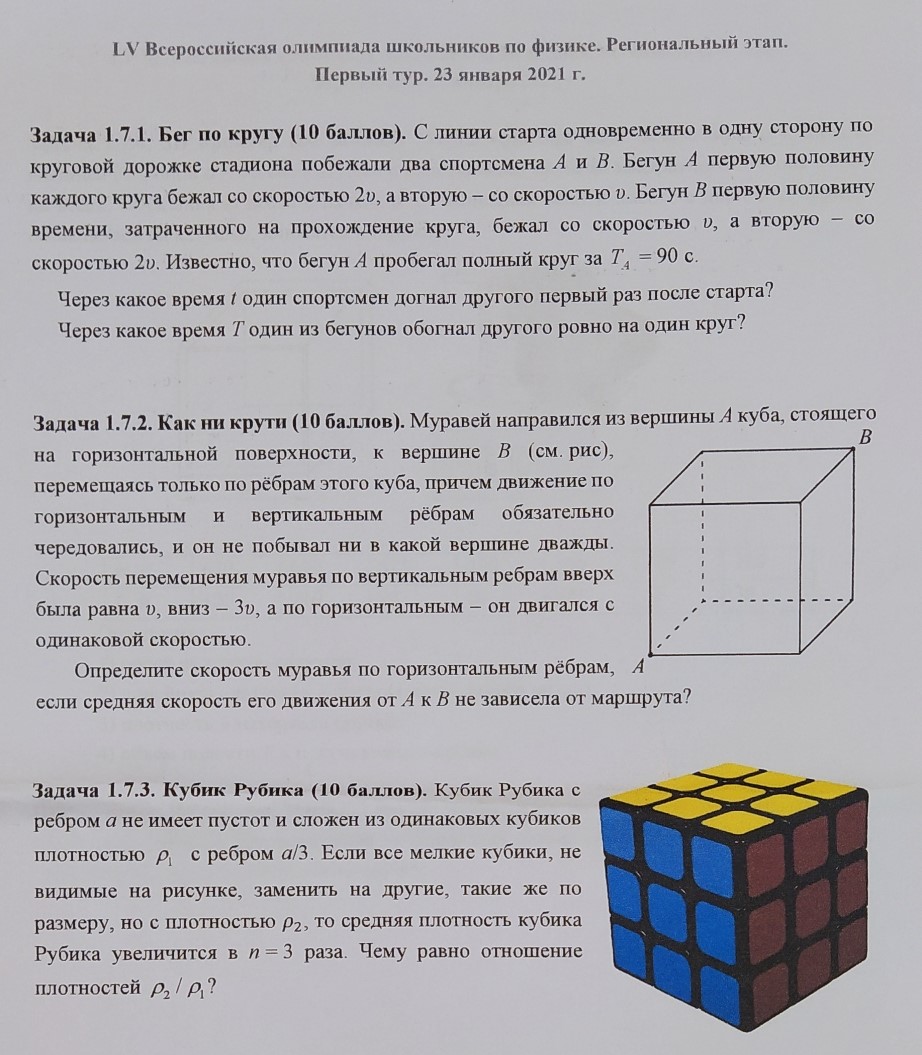 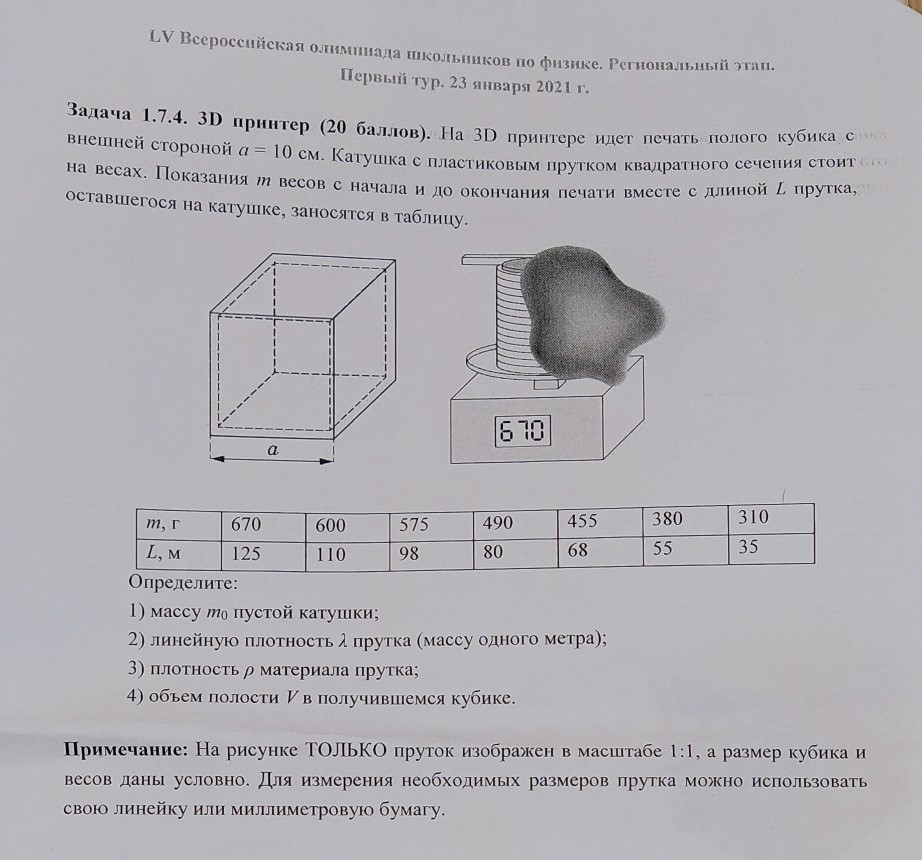 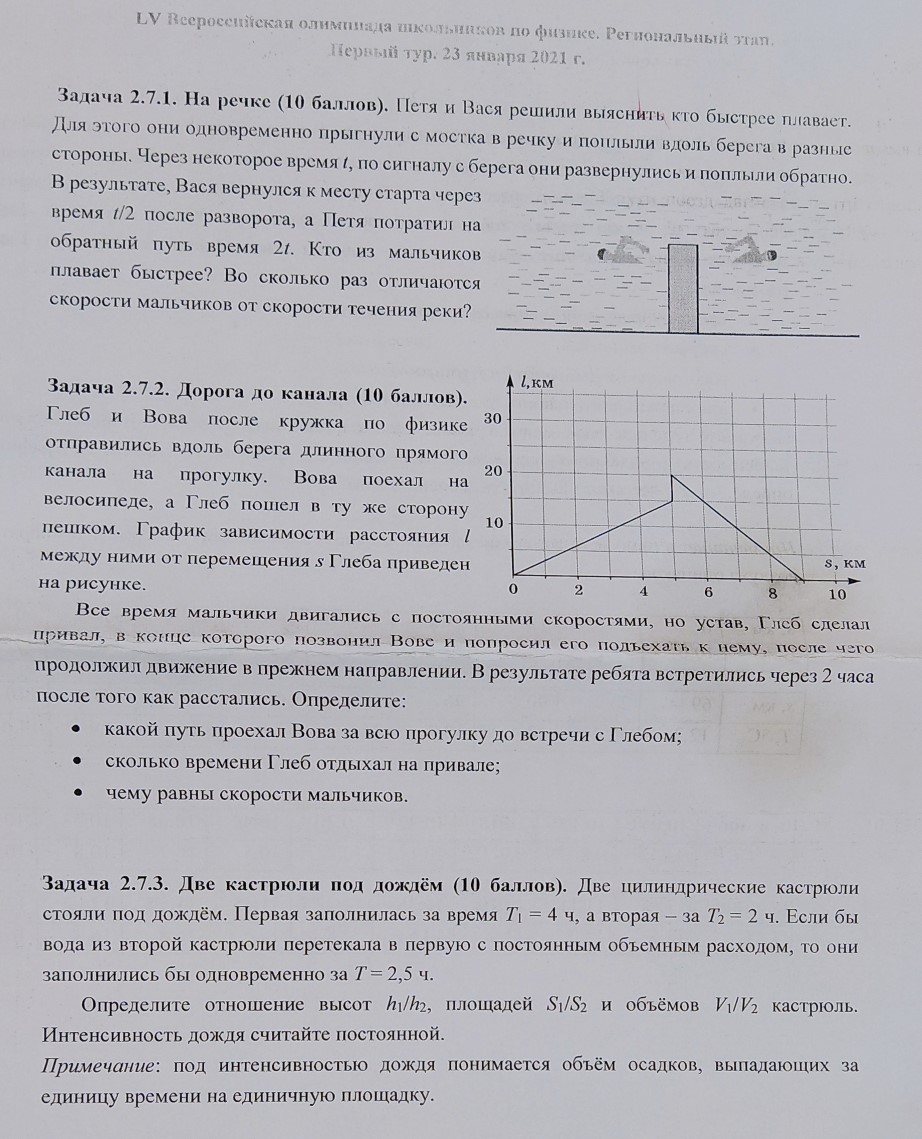 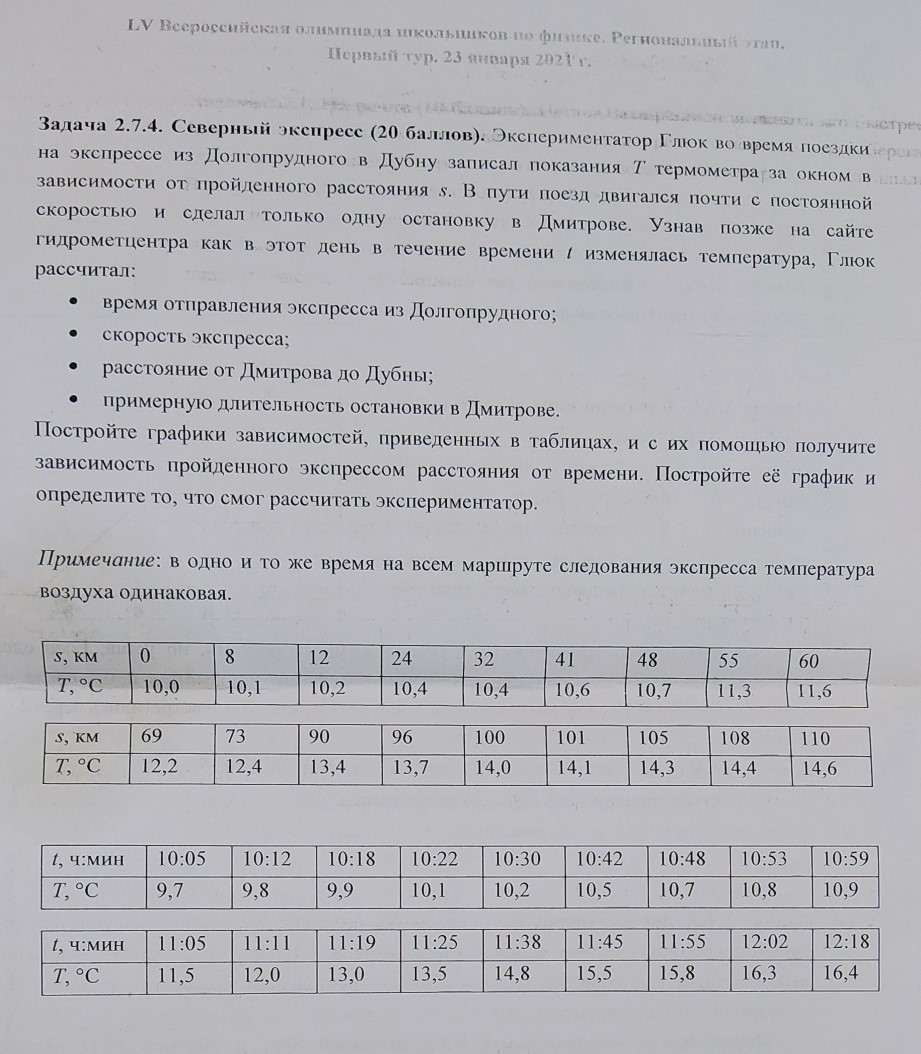 Решения и разбалловка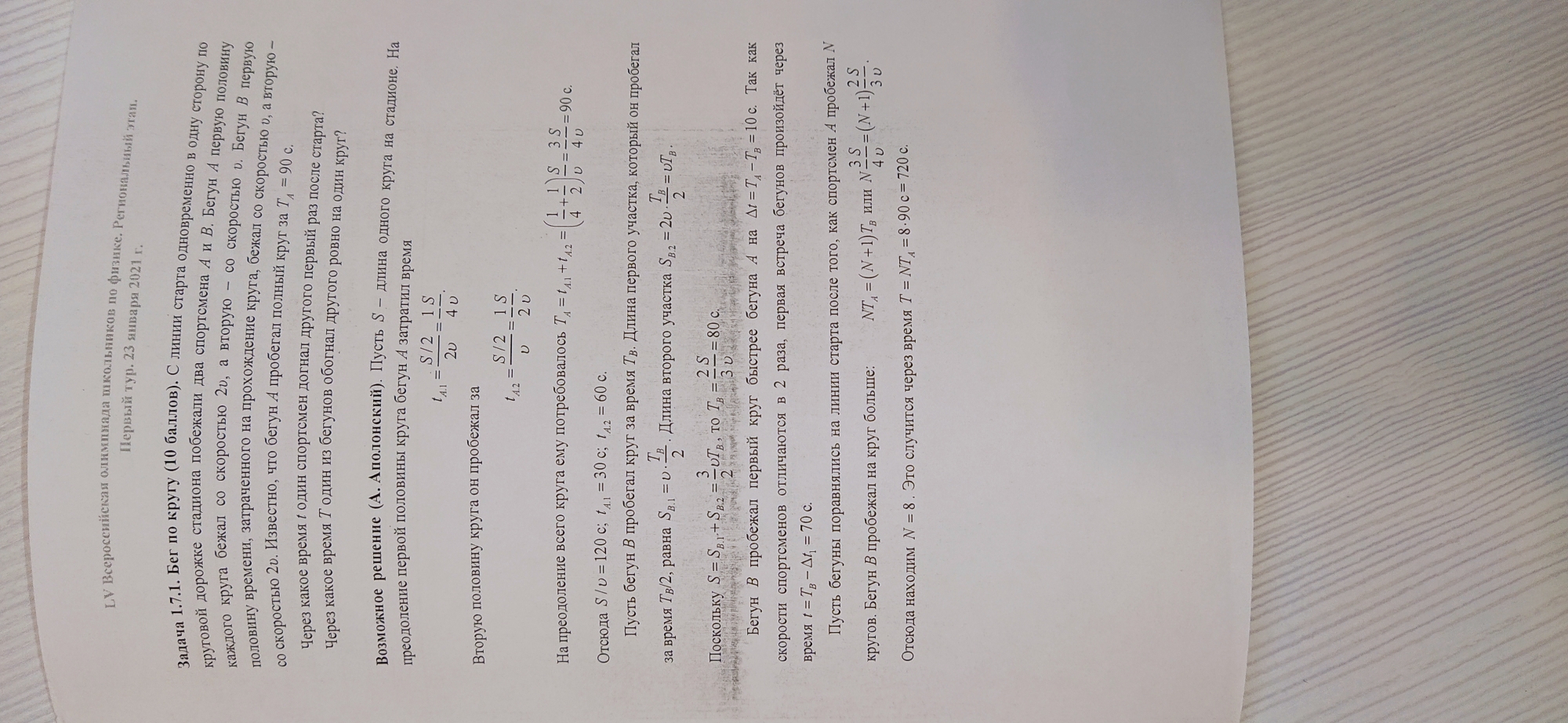 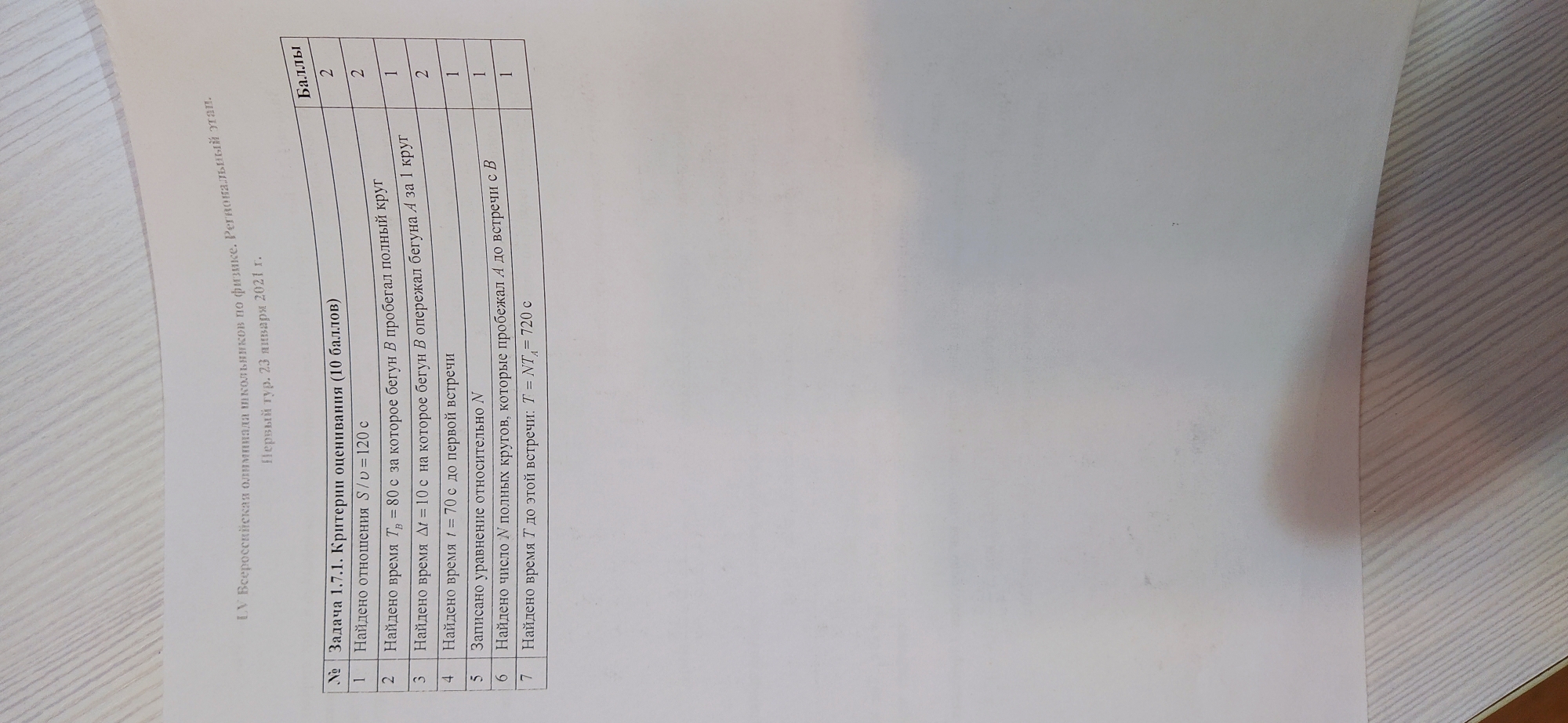 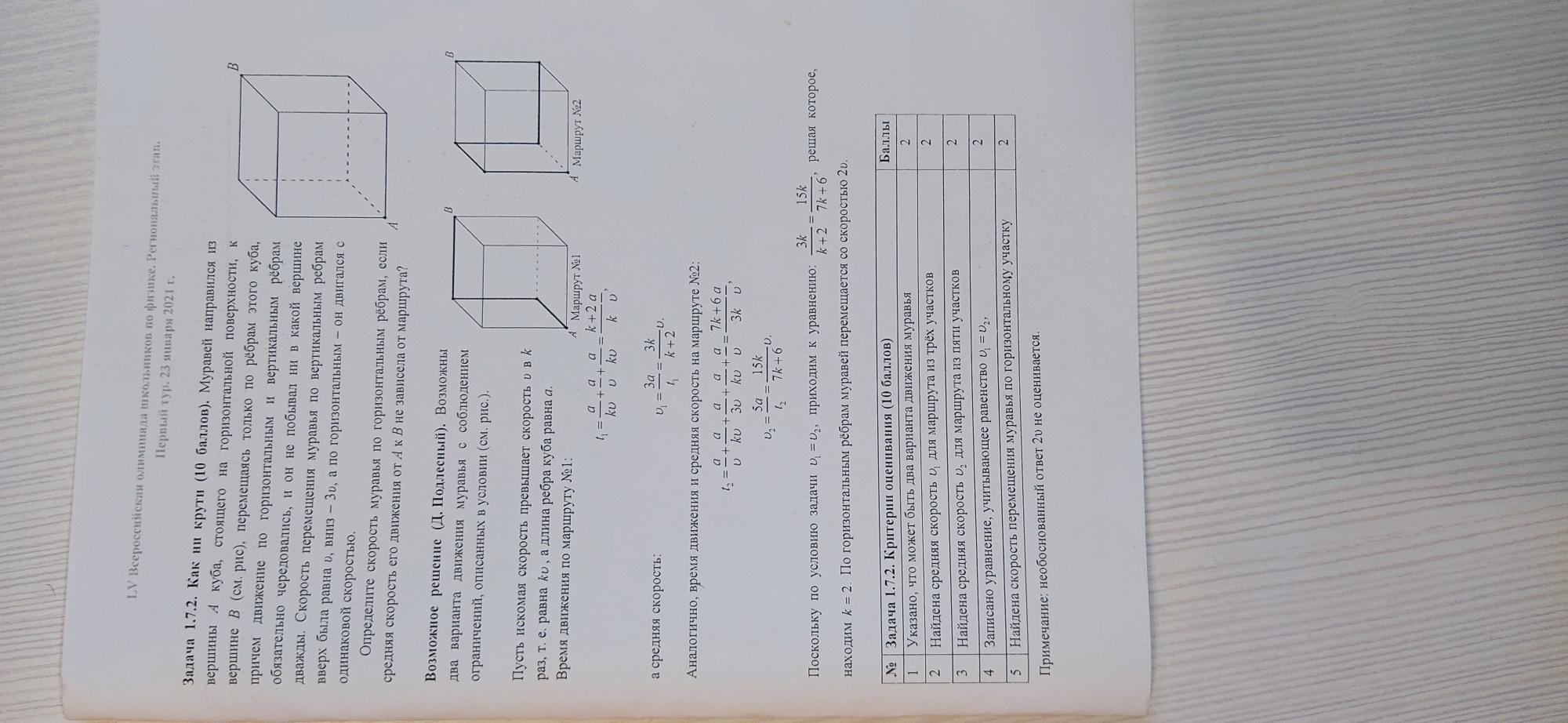 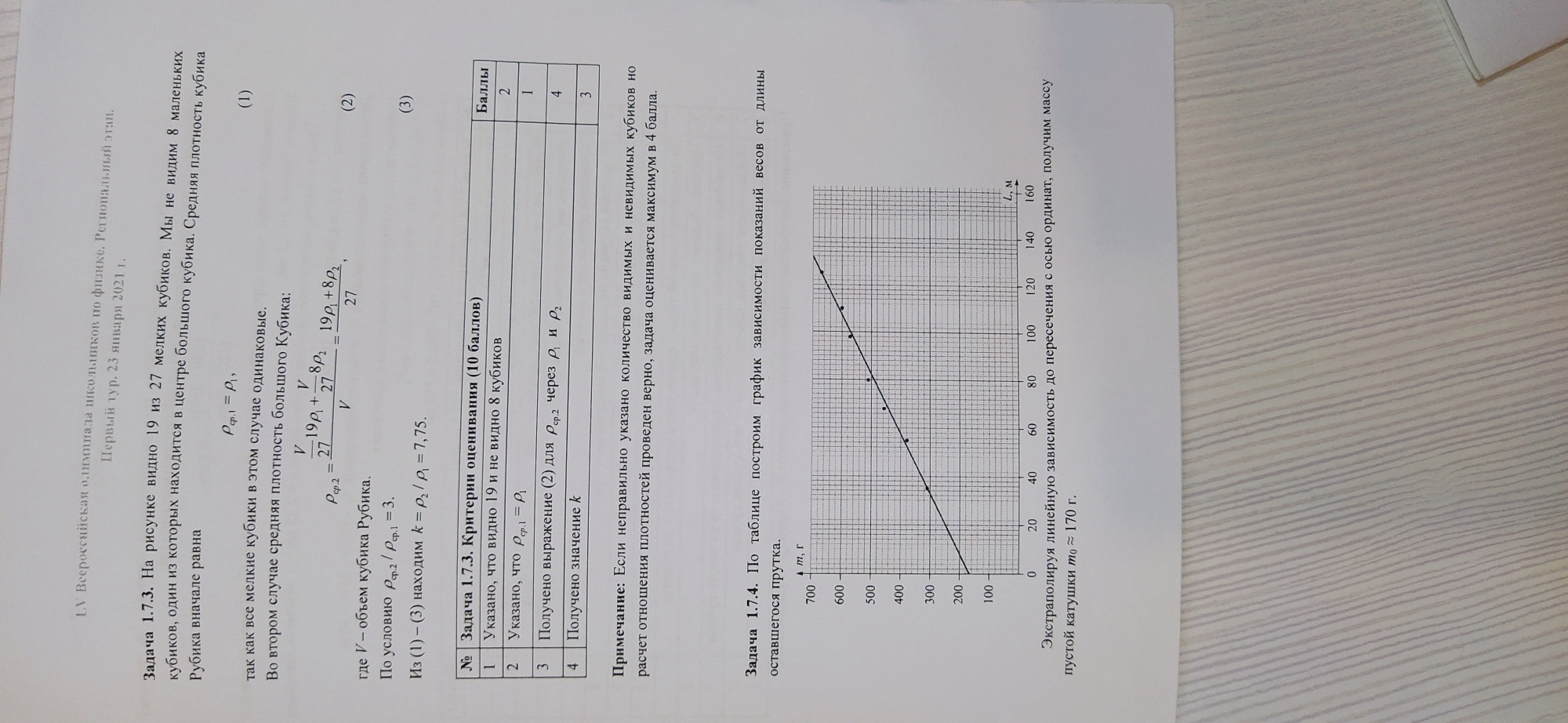 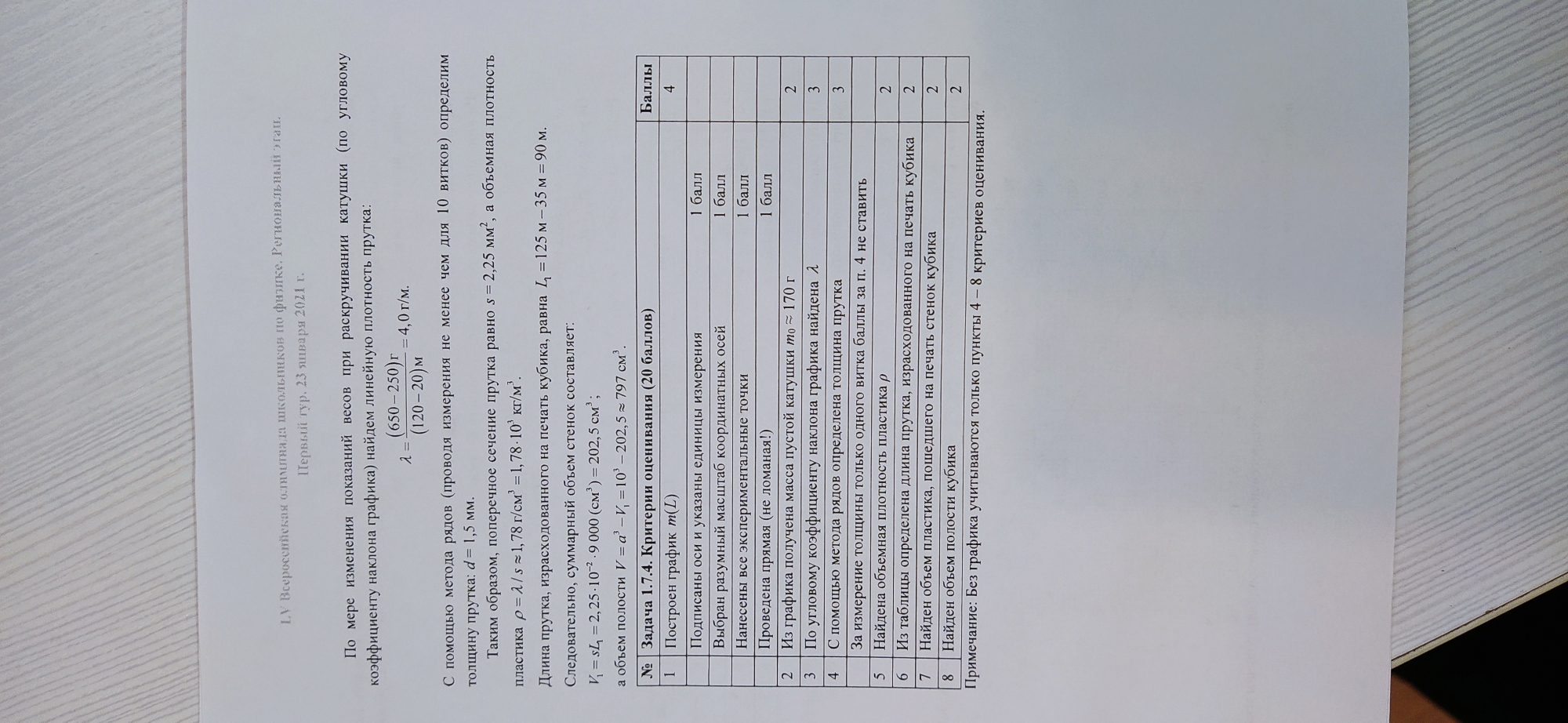 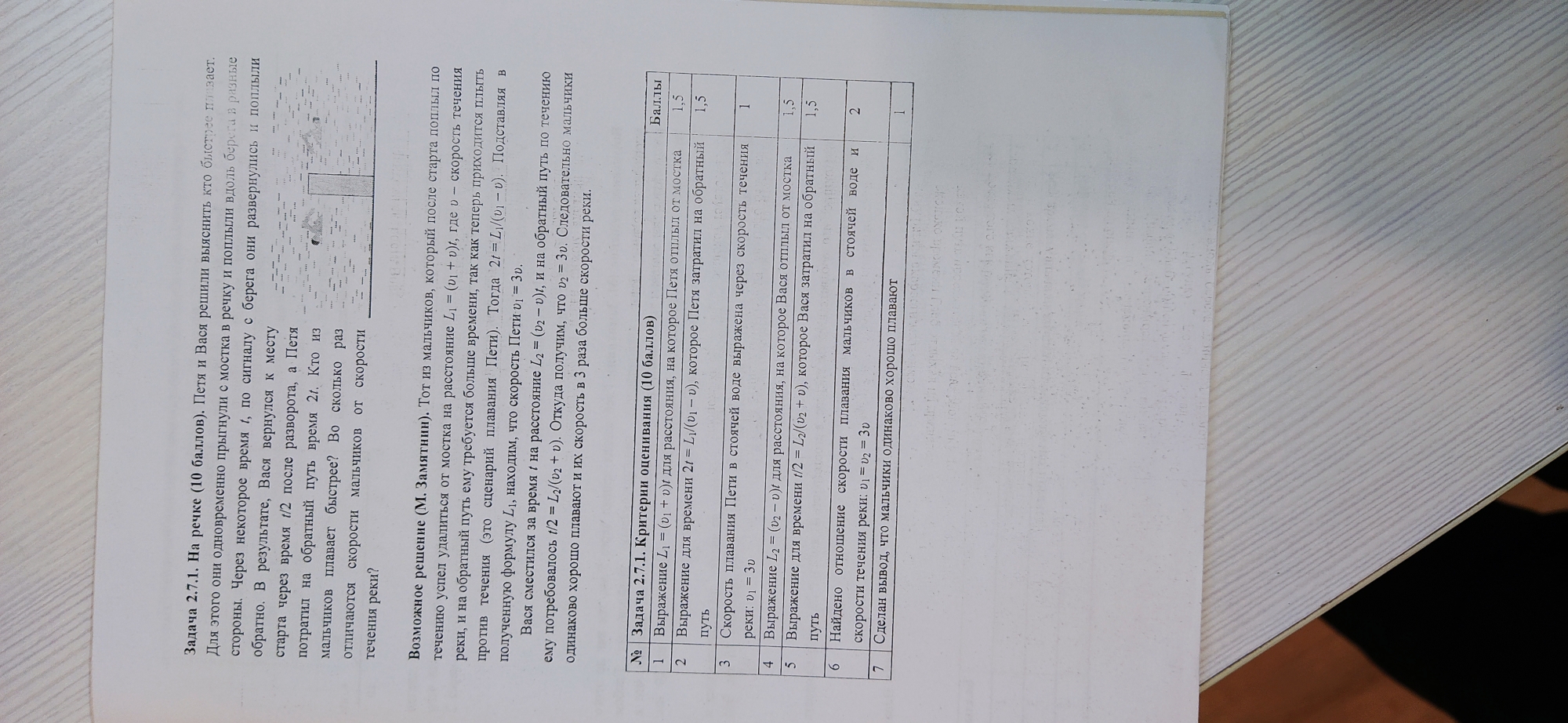 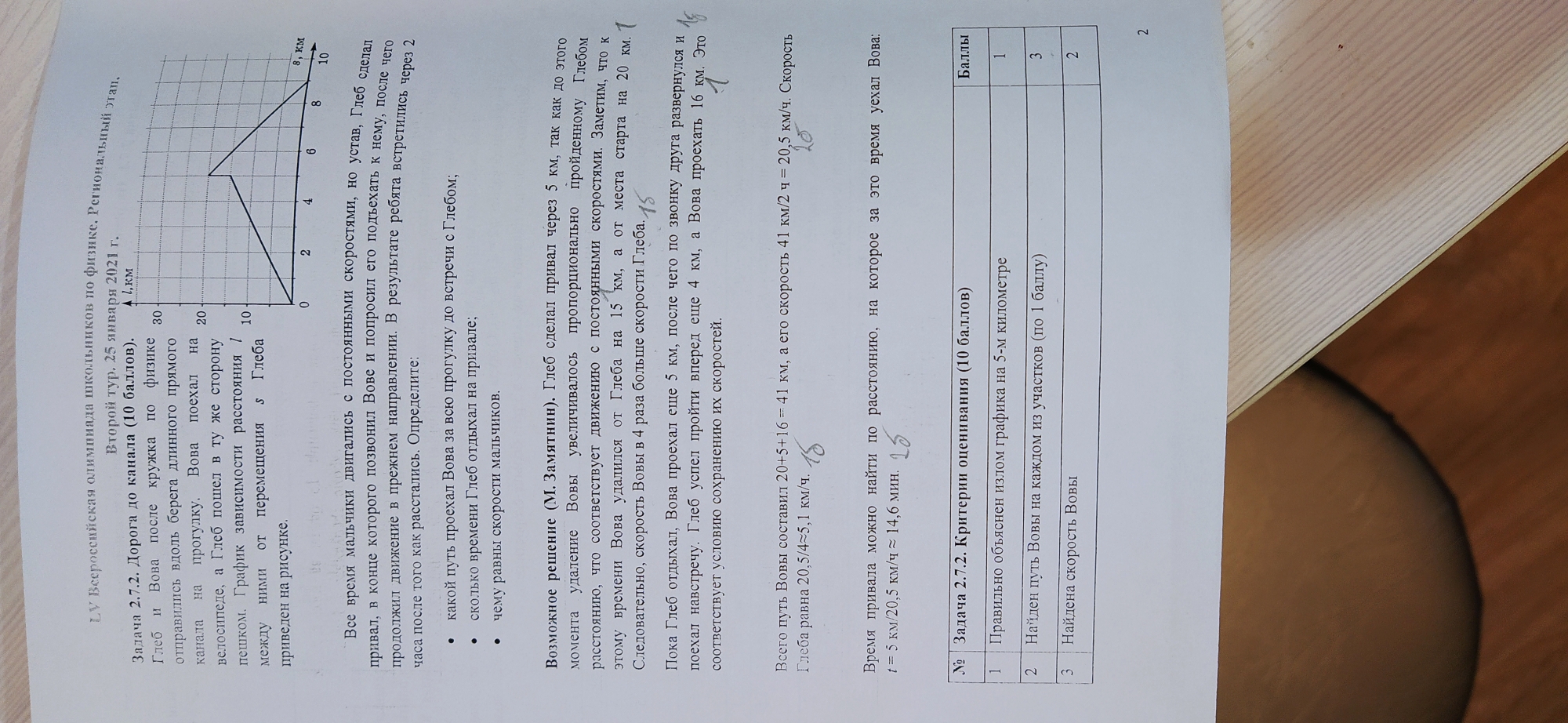 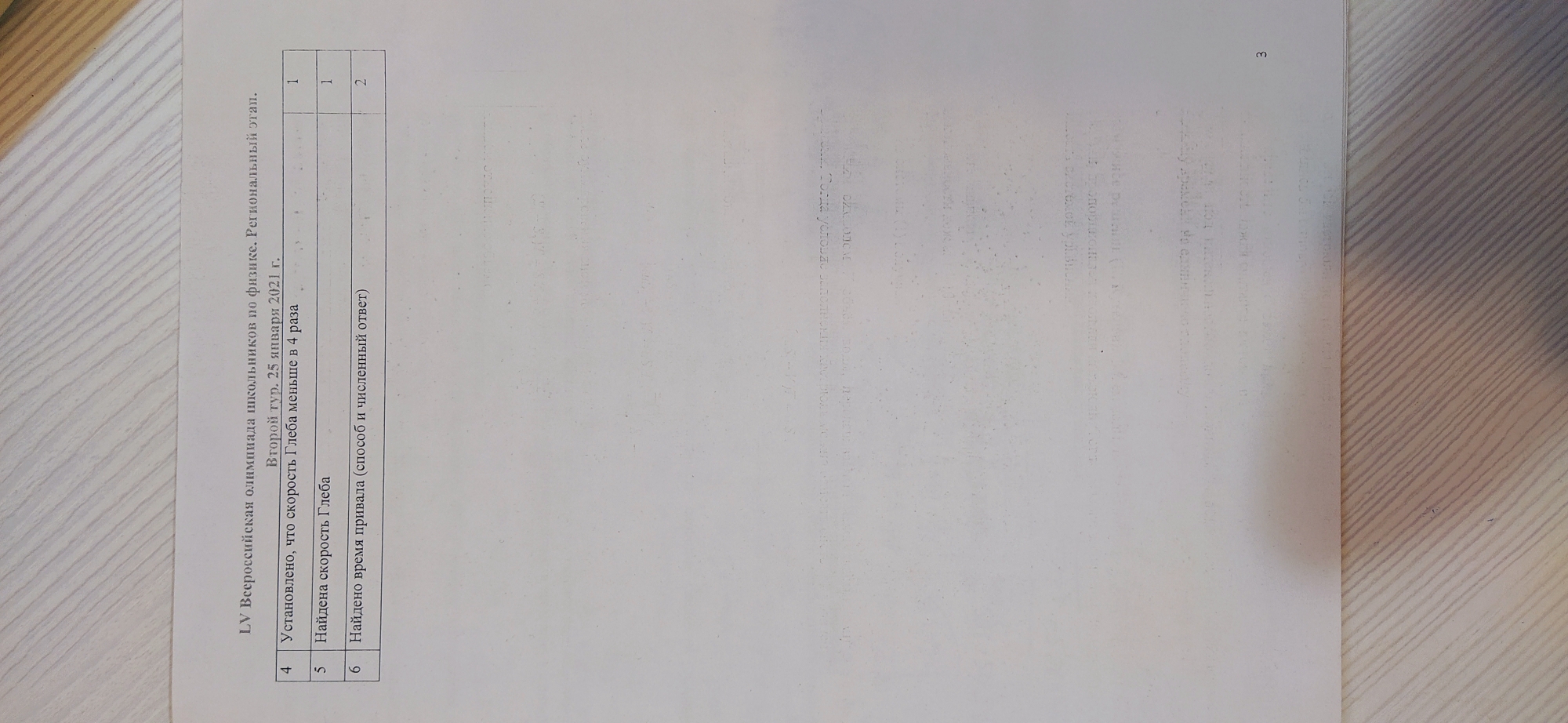 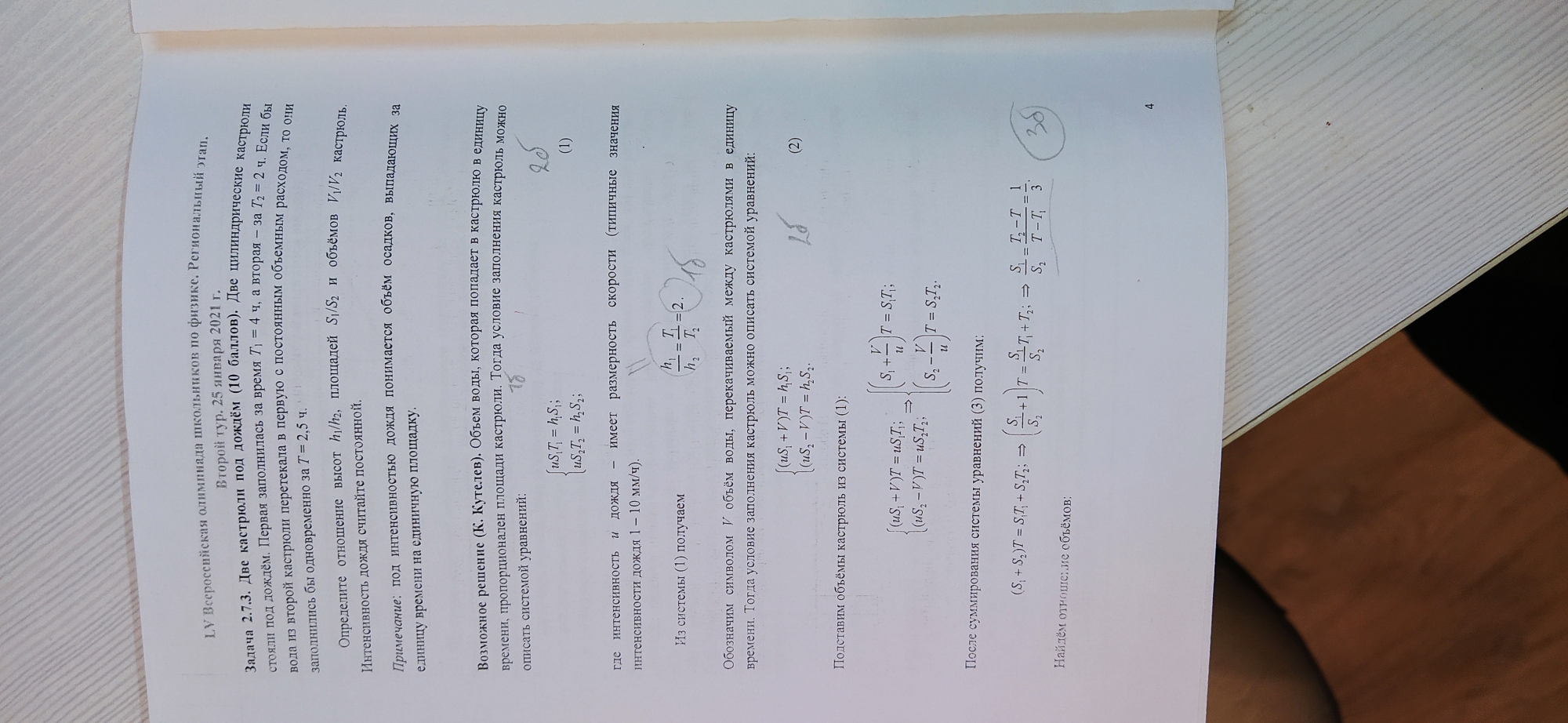 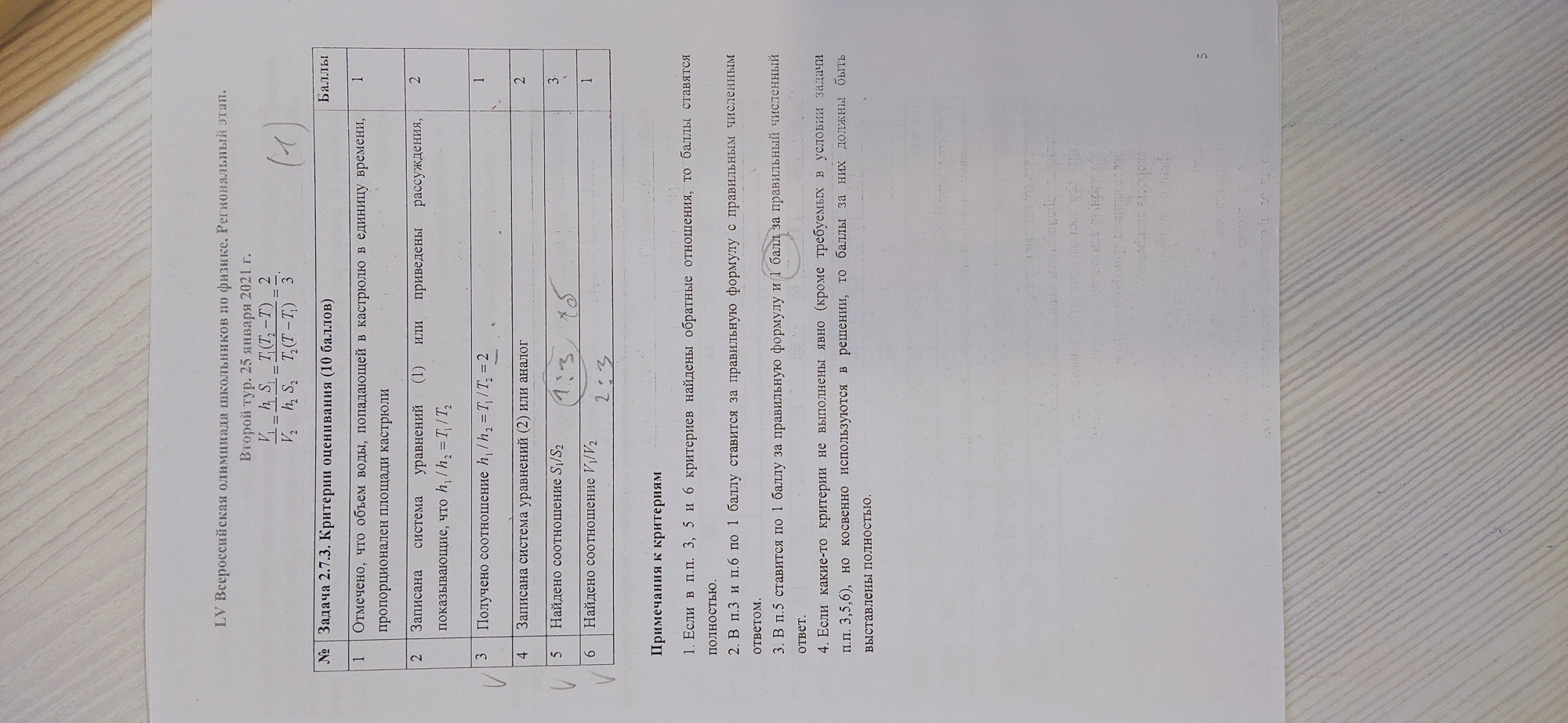 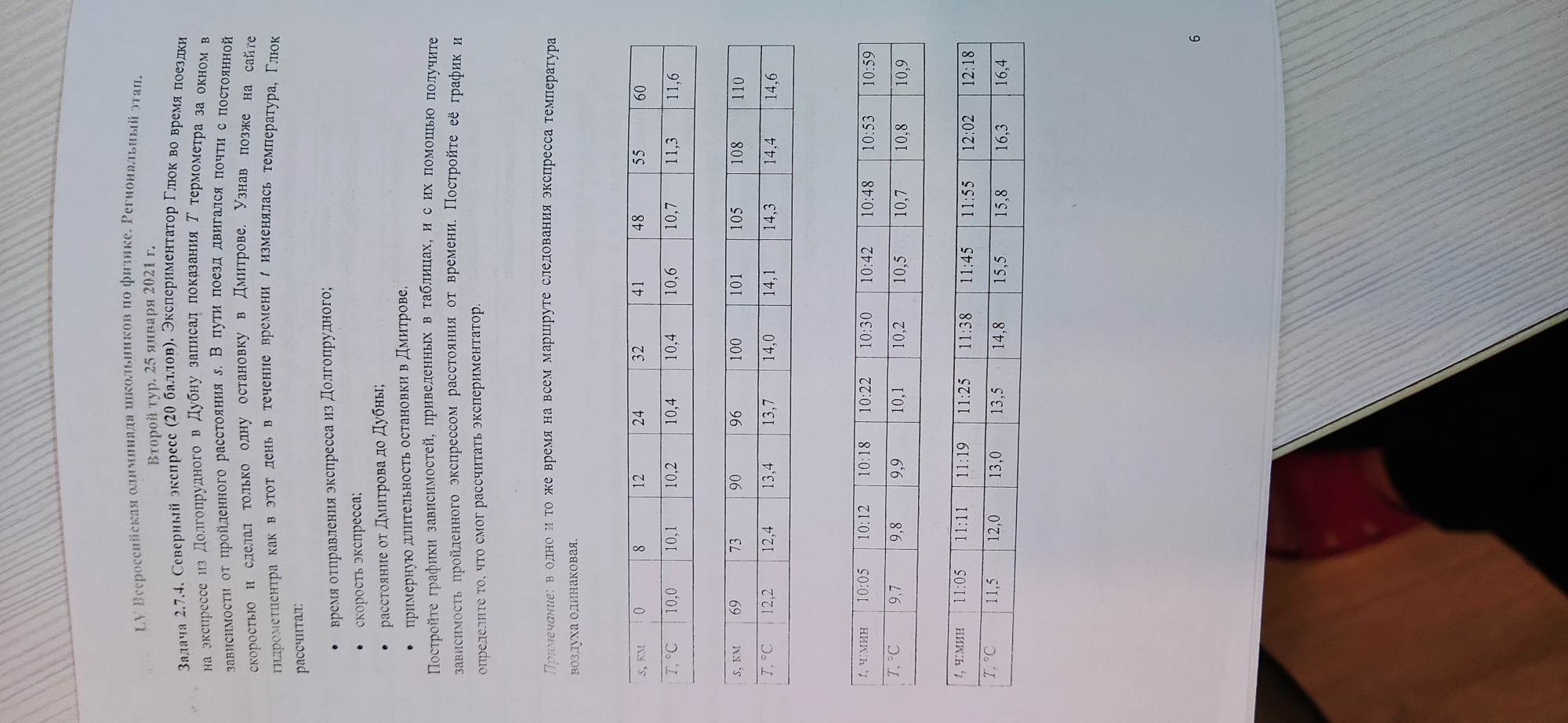 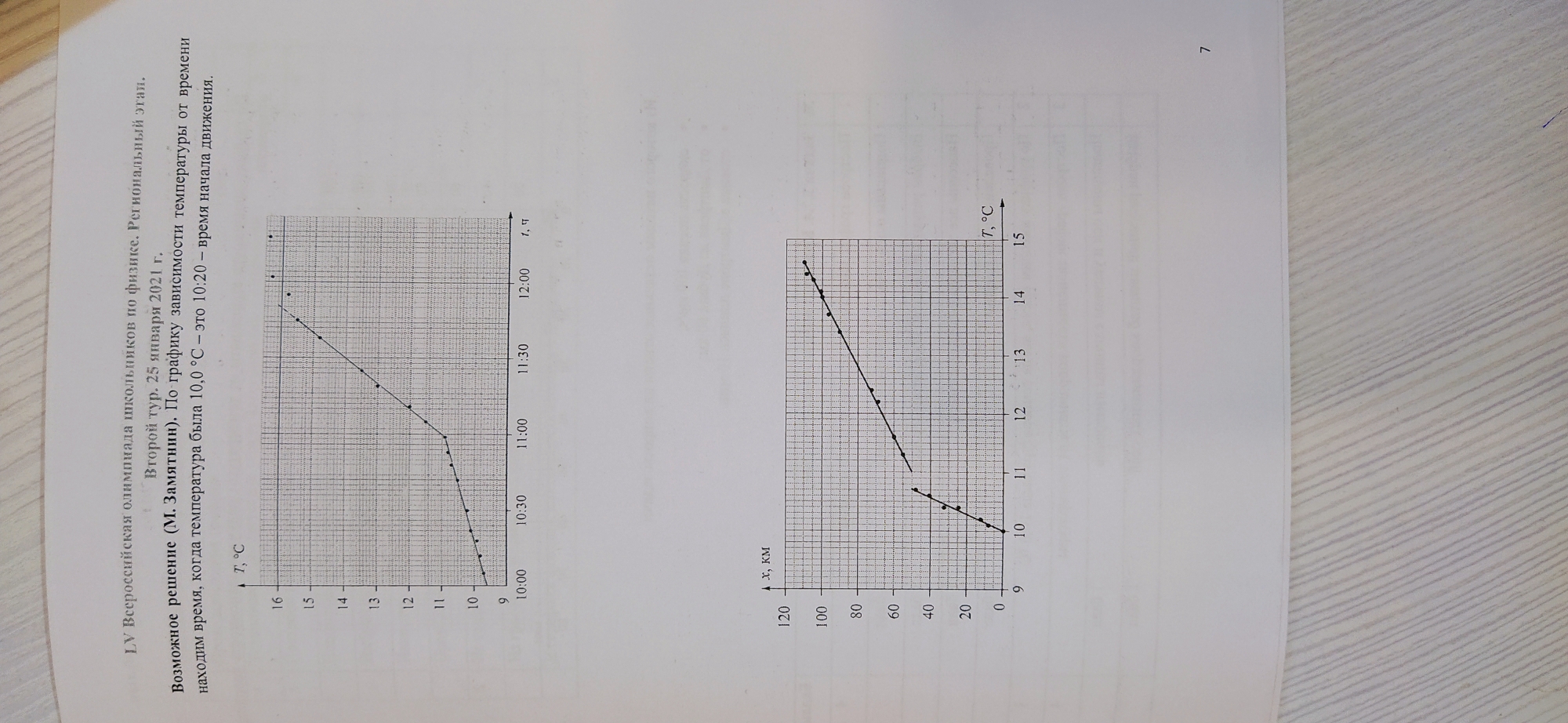 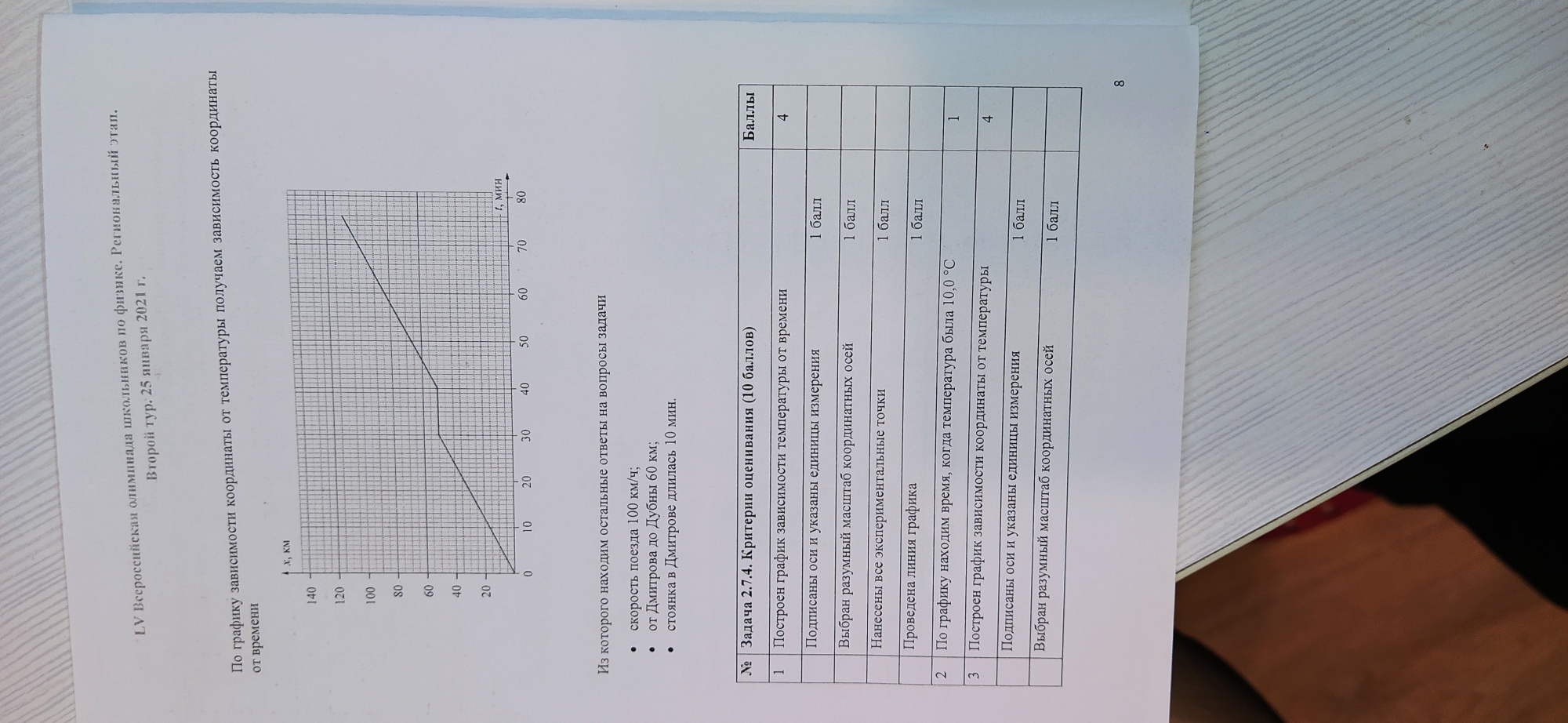 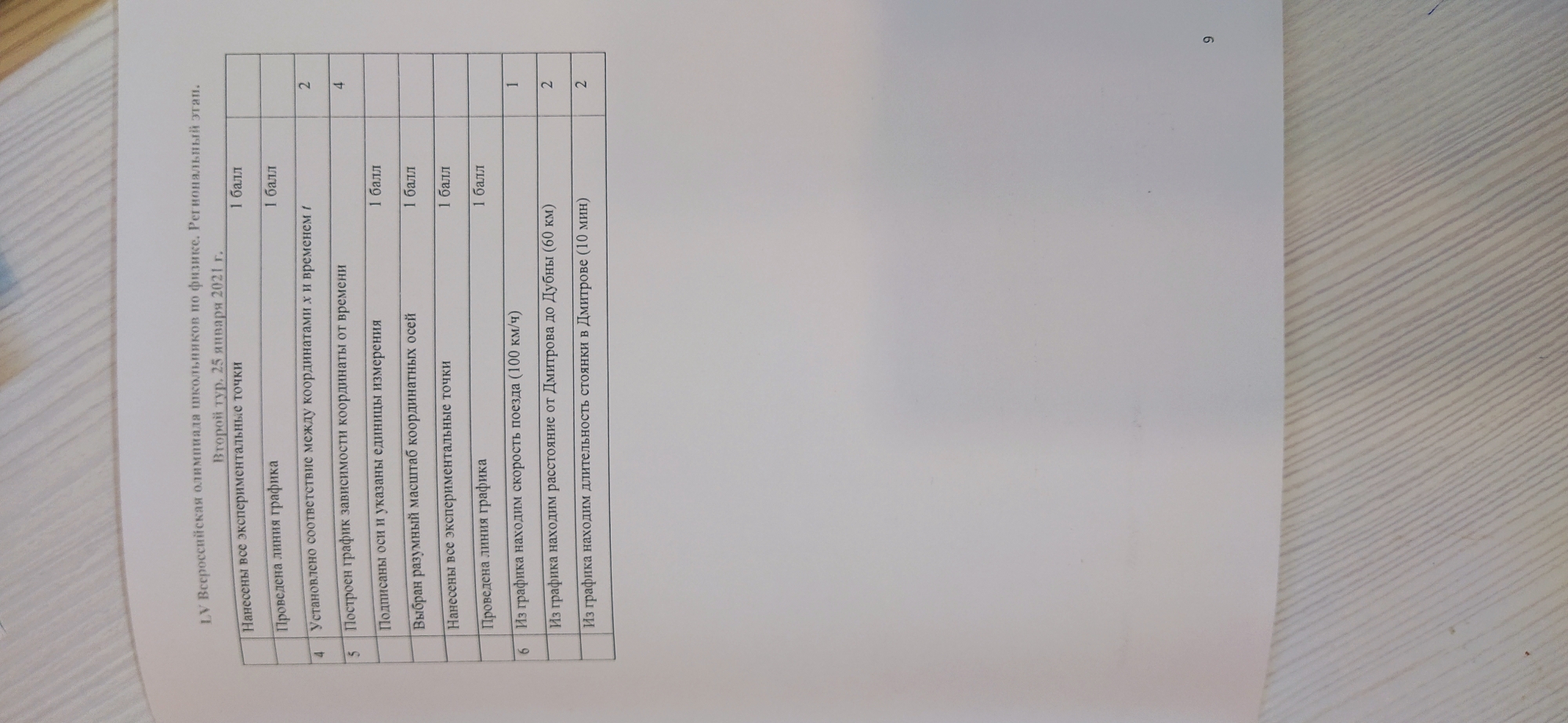 